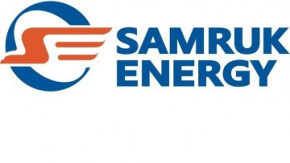 ҚАЗАҚСТАННЫҢ ЭЛЕКТР ЭНЕРГЕТИКАСЫ САЛАСЫНЫҢ НАРЫҒЫН ТАЛДАУ2022 ЖЫЛҒЫ МАУСЫМДайындаған: «Нарықты дамыту және сату» департаментіБайланыс ақпараты: 8 (7172) 69-23-39 Шілде, 2022 ж.Қазақстан БЭЖ-інде электр энергиясын өндіруЖүйелік оператордың деректері бойынша ҚР Электр станциялары 2022 жылғы қаңтар-маусым 56 383 млн.кВтсағ электр энергиясын өндірді, бұл 2021 жылғы ұқсас кезеңнен 942,4 млн. кВтсағ немесе 1,6%-ға аз. Қазақстан БЭЖ-нің Солтүстік аймақтарында өндірістің кемуі байқалды. 		млн. кВтсағ1.1 ҚР облыстары бойынша электр энергиясын өндіру 2022 жылғы қаңтар-маусымда 2021 жылғы ұқсас кезеңмен салыстырғанда электр энергиясын өндіру Ақмола, Атырау, Алматы, Жамбыл, Батыс Қазақстан, Қостанай, Түркістан және Маңғыстау облыстарында айтарлықтай өсті. Жамбыл облысында электр энергиясын өндірудің 758,5 млн кВтсағ. немесе 54,1% - ға күрт өсуі оңтүстік аймақтағы электр энергиясының тапшылығын жабу мақсатында Жамбыл ГРЭС-ке қосымша екі блоктың қосылуына байланысты.Сонымен қатар, электр энергиясын өндірудің төмендеуі Ақтөбе, Шығыс Қазақстан, Қарағанды, Қызылорда, Павлодар және Солтүстік Қазақстан облыстарында байқалды.млн. кВтсағ1.2 «Самұрық-Энерго» АҚ энергия өндіруші ұйымдарының электр энергиясын өндіруі«Самұрық-Энерго» АҚ энергия өндіруші ұйымдарының электр энергиясын өндіру көлемі 2022 жылғы қаңтар-маусымда 17 256,2 млн.кВтсағ құрады. 2021 жылдың ұқсас кезеңінің көрсеткіштерімен салыстырғанда электр энергиясын өндірудің төмендеуі 595,3 млн.кВтсағ немесе 3,3%-ды құрады. млн. кВтсағ1.3 Қазақстанның электр энергиясын өндіруде энергия холдингтерінің және ірі энергия өндіруші ұйымдардың үлестеріТөменде келтірілген кестеден көріп отырғанымыздай, «Самұрық-Энерго» АҚ компаниясының Қазақстанның электр энергиясы нарығындағы үлесі көшбасшы болып қалуда және 30,6% - ды құрайды.Қазақстан БЭЖ-інде электр энергиясын тұтыну2022 жылғы қаңтар-маусымда 2021 жылғы қаңтар-маусыммен салыстырғанда өнеркәсіптік өндірістің индексі (бұдан әрі – ӨӨИ) 103,5% құрады. Өндіріс көлемінің өсуі республиканың 17 өңірінде тіркелді, төмендеуі Жетісу, Қызылорда және Павлодар облыстарында байқалды.Өңірлер бойынша өнеркәсіптік өндіріс индекстерінің өзгеруіөткен жылғы тиісті кезеңге %-бен, өсуі +, төмендеуі –Алматы қаласында өсімдік майы, металл конструкциялар, құрылыс ерітінділері, жеңіл және жүк автомобильдері өсімінің ұлғаюы есебінен ӨӨИ 110,6% - ды құрады.Шымкент қаласында дәрі-дәрмектер, оттық мазут, дизельдік отын, бензин, керосин, өндірістерінің ұлғаюы есебінен ӨӨИ 110,1%-ды құрады.Абай облысында мыс және алтыны бар кендер, мыс қойыртпалары, доре қорытпасындағы алтын, тазартылған мыс өндірістерінің ұлғаюы есебінен ӨӨИ 108,9%-ды құрады.Шығыс Қазақстан облысында мыс қойыртпалары, тазартылған мыс, тазартылған алтын және күміс, табиғи уран өндірістерінің ұлғаюы есебінен ӨӨИ 108,2%-ды құрады.Жамбыл облысында алтыны бар кендер, шұжық өнімдері, оттық мазут, фосфор, фармацевтикалық препараттар өндіру көлемінің өсуіне байланысты ӨӨИ 108,1%-ды құрады.Ақмола облысында құрамында алтыны бар кендер, мыс қойыртпалары, доре қорытпасындағы алтын, тазартылған мыс өндірістерінің ұлғаюы есебінен ӨӨИ 108% - ды құрады.Алматы облысында алкогольсіз сусындар, сыра, шоколад, сигареттер, тауарлық бетон, дәрі-дәрмектер, болаттан жасалған шыбықшалар мен өзектер өндірістерінің ұлғаюы есебінен ӨӨИ 106,2% - ды құрады.Атырау облысында шикі мұнай, бензин, дизельдік отын, көмірсутекті сұйытылған газдар өндірістерінің ұлғаюы есебінен ӨӨИ 105,6% -ды құрады.Ұлытау облысында қорғасын-мырыш кендері, мырыш қойыртпалары, өңделмеген алтын, таза емес және тазартылған мыс өндірістерінің ұлғаюы есебінен ӨӨИ 105,5% -ды құрады.Қарағанды облысында шойын, тазартылған алтын, доре қорытпасындағы алтын, таза емес мыс, электр сымдар өндірістерінің ұлғаюы есебінен ӨӨИ 105%-ды құрады.Нұр-Сұлтан қаласында тазартылған алтын, алкогольсіз сусындар, тауарлық бетон өндірістерінің ұлғаюы есебінен ӨӨИ 102,8% - ды құрады.Ақтөбе облысында мыс, темір және хром кендері, болаттан жасалған шыбықшалар мен өзектер өндірістерінің ұлғаюы есебінен ӨӨИ 102,7% - ды құрады.Батыс Қазақстан облысында газ конденсаты, жіксіз болат құбырлары, тауарлық бетон өндірудің ұлғаюы есебінен ӨӨИ 102,2% - ды құрады.Түркістан облысында құрамында алтыны бар қойыртпалар, ірімшік, мақта, доре қорытпасындағы күміс өндірістерінің ұлғаюына байланысты ӨӨИ 101,9%-ды құрады.Солтүстік Қазақстан облысында уран және торий кендері, ұн, ішімдік спирт, орауыштық қаптар мен пакеттер, тауарлық бетон, тракторлар өндірістерінің ұлғаюына байланысты ӨӨИ 101,5%-ды құрады.Маңғыстау облысында аммиак, сұйықтықты айдауға арналған сорғылар, мұнай кәсіпшілігіндегі жабдықтар өндіру бойынша қызметтердің ұлғаюы есебінен ӨӨИ 101,5% -ды құрады.Қостанай облысында алюминий және мыс кендері, мыс қойыртпалары, ұн, кебек, жануарларға арналған дайын азықтар, болаттан жасалған ыстықтай илектелген шыбықшалар мен өзектер, тракторлар, жүк және жеңіл автомобильдер өндірістерінің ұлғаюы есебінен ӨӨИ 101,4% - ды құрады.Павлодар облысында мыс кендері және қойыртпалары, бензин, дизельдік отын, феррохром, электроэнергия өндірістерінің төмендеуі есебінен ӨӨИ 98,6% -ды құрады.Қызылорда облысында шикі мұнай, көмірсутекті сұйытылған газдар өндірістерінің төмендеуі есебінен ӨӨИ 96,4%-ды құрады.Жетісу облысында металл конструкциялар, электірлі аккумуляторлар өндірістерінің төмендігінен ӨӨИ 94%-ды құрады.2.1 Аймақтар мен облыстар бойынша электр энергиясын тұтынуЖүйелік оператордың деректері бойынша 2022 жылғы қаңтар-маусымда республиканың электр энергиясын тұтыну серпінінде 2021 жылғы көрсеткіштермен салыстырғанда 280,9 млн.кВтсағ немесе 0,5%-ға төмендеу байқалды. Мәселен, республиканың батыс және оңтүстік аймақтарында тұтыну 4,6% - ға және 1% - ға өсті.млн. кВтч2.2 Энергия холдингтері мен ірі энергия өндіруші ұйымдар тұтынушыларының электр энергиясын тұтынуы2022 жылғы қаңтар-маусымда энергия холдингтері мен ірі энергия өндіруші ұйымдардың тұтынушыларының электр тұтынуының төмендеуі байқалады.млн. кВтч2022 жылғы қаңтар-маусымда «Самұрық-Энерго» АҚ компанияларының электр энергиясын тұтынуының 66,1 млн.кВтсағ өсуі байқалады немесе 2021 жылғы ұқсас көрсеткіштермен салыстырғанда 1,7% - ға өсті.млн. кВтсағ2.3 Қазақстанның ірі тұтынушыларының электрді тұтынуы2022 жылғы қаңтар-маусымда 2021 жылғы ұқсас кезеңге қарағанда ірі тұтынушылар бойынша электр энергиясын тұтыну 28,4 млн.кВтсағ немесе 0,2% - ға азайды.млн. кВтсағ2.4 Электр энергиясын эскпорттау-импорттауЭлектр энергиясын өндіру-тұтынуды теңгерімдеу мақсатында 2022 жылғы қаңтар-маусымда РФ-ға экспорт 512,3 млн.кВтсағ, РФ-дан импорт 595,3 млн. кВтсағ құрады.Оның ішінде «KEGOC» АҚ-ның РФ-ға экспорты 490,2 млн.кВтсағ, есепті кезеңде 504,7 млн. кВтсағ көлемінде электр энергиясының импорты.млн. кВтсағКөмірҰлттық статистика бюросының ақпараты бойынша, Қазақстанда 2022 жылдың қаңтар-маусымда 55 341,8 мың тонна тас көмір өндірілген, бұл 2021 жылдың сәйкес кезеңімен салыстырғанда 6,1% - ға көп (52 147,2 мың тонна).мың тонна2022 жылғы қаңтар-маусымда «Богатырь Көмір» ЖШС 21 832,8 мың тонна өндірді, бұл 2021 жылғы тиісті кезеңге қарағанда 1,8%-ға аздау (22 243,5 мың тонна). 2022 жылғы қаңтар-маусымда өткізілген көмір көлемі 21 905,2 мың тоннаны құрады, оның ішінде ҚР ішкі нарығына 16 583 мың тонна, бұл 2021 жылғы ұқсас кезеңге (18 229,6 мың тонна) қарағанда 9% -ға аз және экспортқа (РФ) – 5 322,2  мың тонна, 2021 жылдың сәйкес кезеңіне қарағанда көбірек (4 287,4 мың тонна), бұл 24,1% - ға көп. 2022 жылдың қаңтар-маусым айларындағы көрсеткіштер бойынша ұқсас көрсеткіштермен салыстырғанда 2021 жылы «Богатырь Көмір» ЖШС-де көмір сату 611,7 мың тоннаға немесе 2,7% - ға өскені байқалады.мың тоннаЖаңартылған энергия көздеріҚР-дағы ЖЭК көрсеткіштеріЖүйелік оператордың деректері бойынша 2022 жылғы қаңтар-маусымда 
ҚР ЖЭК (КЭС, ЖЭС, БГС, шағын СЭС) пайдалану объектілері электр энергиясын өндіру көлемі 2 392,5 млн.кВтсағ құрады. 2021 жылғы қаңтар-маусымда салыстырғанда (2 011,9 млн.кВтсағ) өсім 380,6 млн.кВтсағ құрады. немесе 18,9%. Электр энергиясын өндірудің артуы 2021 жылдың ұқсас кезеңімен салыстырғанда ЖЭС, КЭС және шағын СЭС-те байқалады, ал БГҚ өндіру көлемі өткен жылмен салыстырғанда төмендеді.ҚР энергетика Министрлігінің ақпараты бойынша 2022 жылдың маусым айында Қазақстанда барлығы 140 ЖЭК объектісі жұмыс істейді (ЖЭС - 893,95МВт; КЭС - 1147,51МВт; шағын СЭС – 280,98МВт; БиоЭС – 7,82МВт).2022 жылғы наурызда ЖЭК-тің ортақ қуаты 55 МВт 6 жаңа объектілер енгізілді:- КЭС «АлматыЭнергоПроджект» ЖШС 4,95МВт;- КЭС «Айша» «AEC Asa» ЖШС 50 МВт;- КЭС «Макпал» «Инженерная Арена» ЖШС 4,95МВт;- ЖЭС Шелек «Жеруйык Энерго» ЖШС 50МВт;- ЖЭС Шелек «Энергия Семиречья» ЖШС 60МВт;- ЖЭС Абай-1 ЖШС 100 МВт.млн. кВтсағ«Самұрық-Энерго» АҚ-ның таза электр энергиясын өндірудегі рөлі«Самұрық-Энерго» АҚ ЖЭК объектілерінің (КЭС, ЖЭС, шағын СЭС) электр энергиясын өндіруі 2022 жылғы қаңтар-маусымда 173,7 млн.кВтсағ құрады, бұл 2021 жылғы ұқсас кезеңімен салыстырғанда 10,7%-ға жоғары (2021 жылғы қаңтар-маусымда «Самұрық-Энерго» АҚ ЖЭК өндіруі 156,9 млн.кВтсағ құрады). 2022 жылғы қаңтар-маусымда «Самұрық-Энерго» АҚ ЖЭК электр энергиясының үлесі ҚР-да ЖЭК объектілері өндіретін электр энергиясы көлемінің 7,3% - ын құрады, ал 2021 жылғы қаңтар-маусымда бұл көрсеткіш 7,8% - ды құрады. 2022 жылы ҚР ЖЭК өндірудегі «Самұрық-Энерго» АҚ ЖЭК үлесінің төмендеуі 
ҚР-да ЖЭК электр энергиясын өндірудің өсуімен.млн. кВтсағХалықаралық қатынастар5.1 Еуразия экономикалық кеңесінің Ортақ электрэнергетикалық нарығын қалыптастыру мәртебесіЕуразиялық экономикалық одақтың ортақ электр энергетикалық нарығын Армения, Белоруссия, Қазақстан, Қырғызстан және Ресейдің электр энергияларының ұлттық нарықтарын ықпалдастыру жолымен қалыптастыру жоспарланып отыр. ЕАЭО-ға мүше мемлекеттер алдымен осы елдердің ішкі тұтынушыларын электр энергиясымен қамтамасыз етуді басымдыққа ала отырып, электр энергетикалық жүйелердің қатарлас жұмысы негізінде Одақтың ортақ электр энергетикалық нарығын кезең-кезеңмен қалыптастыруды жүргізуде.Бұл ретте электр энергиясын өндірушілер мен тұтынушылардың, сондай-ақ ЕАЭО БЭТ-тің өзге субъектілерінің де экономикалық мүдделерінің теңгерімі сақталатын болады.2019 жылғы 29 маусымда Еуразиялық экономикалық одақ туралы шартқа қол қою бес жылдығын мерекелеу шеңберінде Жоғары Кеңес 2014 жылғы 
29 маусымдағы Еуразиялық экономикалық одақ туралы шартқа (Еуразиялық экономикалық одақтың ортақ электр энергетикалық нарығын қалыптастыру бөлігінде) өзгерістер енгізу туралы хаттама нысанында Одақтың ортақ электр энергетикалық нарығын қалыптастыру туралы халықаралық шартқа қол қойды.2019 жылғы 20 желтоқсанда Жоғары кеңес «Еуразиялық экономикалық одақтың ортақ электр энергетикалық нарығын қалыптастыруға бағытталған іс-шаралар жоспары туралы» № 31 шешім қабылдады, оның ішінде одақтың ортақ электр энергетикалық нарығының жұмыс істеу қағидаларын, сондай-ақ көрсетілген Хаттамада көзделген басқа да актілерді бекіту және күшіне ену мерзімдерін белгілейді.Анықтамалық:Хаттама ОЭН-ді қалыптастырудың, оның жұмыс істеуі мен дамуының құқықтық негіздері мен қағидаттарын айқындайды, ОЭН-нің жұмыс істеу қағидаларымен реттелетін салаларды белгілейді, сондай-ақ Оэн-ді реттейтін актілерді бекіту жөніндегі үкіметаралық кеңес пен комиссия кеңесіне өкілеттіктер береді.2022 жылы ЕЭК Алқасы жанындағы Электр энергетикасы жөніндегі Консультативтік Комитеттің бір отырысы (18 қаңтардағы 17-отырысы), ЕЭК Алқасы жанындағы Электр энергетикасы жөніндегі Консультативтік комитеттің ЕАЭО ОЭН-ін қалыптастыру жөніндегі кіші комитетінің 6 отырысы (13-14 қаңтарда 17-отырысы, 26-27 қаңтарда 80-отырысы, 11 ақпанда 81-отырысы, 25 ақпанда 
82-отырысы, 17-18 наурызда 83-отырысы, 31 наурызда 84-отырысы, 8 сәуірде 
85-отырысы, 15 сәуірде 86-отырысы, 26 сәуірде 87-отырысы) өткізілді, сондай-ақ, 2022 жылғы 4 наурызда Еуразиялық экономикалық одақтың ортақ электр энергетикалық нарығында электр энергиясының өзара саудасы кезінде екі жақты еркін шарттарды тіркеу тәртібі туралы Қазақстан және Ресей тараптарының жұмыс кеңесіне қатысты.Отырыс барысында талқыланды:- одақтың ОЭН - де үдерістердің таймингі;- жоспарланған жылға электр энергиясын (қуатын) сауда және саудадан тыс мемлекетаралық беру жөніндегі қызметтерге бағаларды (тарифтерді) белгілеу мүмкіндігі, осы бағаларды (тарифтерді) жариялау мерзімдері және жыл ішінде түзетілген бағалар (тарифтер) туралы хабардар ету мерзімдері;-мемлекетаралық қималар (ішкі қималар) арқылы электр энергиясы сальдо-ағындарының техникалық іске асырылмайтындығы анықталған кезде жедел келісімшарттар бойынша жеткізілімдердің сағаттық көлемін қысқарту (нөлдеу).1.	Одақтың ортақ электр энергетикалық нарығындағы электр энергиясының өзара саудасы қағидалары (бұдан әрі – өзара сауда қағидалары) жобасының келісілмеген ережелері туралы, оның ішінде:«электр энергиясын коммерциялық есепке алу» ұғымының анықтамасы;өзара сауда қағидаларының жобасынан тиісті мүше мемлекеттің заңнамасына сәйкес ішкі көтерме электр энергетикасы нарықтары субъектілерін өндіру мен тұтынудың (жеткізудің) нақты сағаттық көлемінің жоспарлы мәндерден ауытқуын, оның ішінде Еуразиялық экономикалық одақтың ортақ электр энергетикасы нарығындағы мәмілелерді ескере отырып айқындалған ішкі көтерме электр энергетикасы нарығында өнім берушілер мен сатып алушылардың өтеуі қажеттілігі туралы ережені алып тастау (сақтау) экономикалық одақтың (өзара сауда қағидалары жобасының 8-тармағы);еркін екіжақты шарттарды тіркеу тәртібі (РФ ұсынысы) (өзара сауда қағидалары жобасының 38, 40, 41-тармақтары);есеп айырысу кезеңінің әрбір сағаты үшін мемлекетаралық қимадағы электр энергиясы сальдо-ағындарының сағаттық ауытқу шамасының құрамдас бөліктерінің бірі ретінде сыртқы теңгерімдеу туралы ережені өзара сауда қағидаларының жобасынан алып тастау (сақтау) (өзара сауда қағидалары жобасының 89, 90-тармақтары);өзара сауда қағидалары жобасының 94-тармағы болған кезде қатар жұмыс туралы келісімдерде белгіленген жол берілетін диапазон шегінде электр энергиясын сатып алуға да, сатуға да бағаның теңдік қағидаты қамтылған 93-тармақты алып тастау (Ресей тарапының ұсынысы).2.	Еуразиялық экономикалық одақ шеңберінде электр энергиясын (қуатын) мемлекетаралық беру жөніндегі қызметтерге қол жеткізу қағидалары (бұдан әрі – қол жеткізу қағидалары) жобасының келісілмеген ережелері туралы, оның ішінде:«осындай шарт жасасуға жүгінген адамда электр энергиясын (қуатын) сауда-саттықтан тыс мемлекетаралық беру бойынша көрсетілетін қызметтерге ақы төлеу туралы орындалмаған міндеттемелердің болуы» деген талапты нақтылау, бұл ретте сауда-саттықтан тыс мемлекетаралық беру шартын жасасудан «тараптардың келіспеушілігін туғызбайтын көлемдерге қатысты» деген сөзбен бас тартуға құқылы. жасалған шарттарға» (қол жеткізу қағидалары жобасының 17-тармағы);үшінші мемлекеттердің электр энергетикасы субъектілерінің мүдделері үшін электр энергиясын (қуатын) мемлекетаралық беру (үшінші мемлекеттерге және үшінші мемлекеттер арасында беру, үшінші мемлекеттің бір бөлігінен оның басқа бөлігіне беру) Одақтың ортақ электр энергетикалық нарығы туралы хаттаманың 
2-тармағына сәйкес реттелетіні туралы ережені қол жеткізу қағидаларының жобасынан алып тастау (сақтау) қол жеткізу қағидалары жобасының 34-тармағы).Еуразиялық экономикалық одақтың ортақ электр энергетикалық нарығын қалыптастыру жұмыстары жалғасуда.№ АймақӨндіріс түріҚаңтар-маусымҚаңтар-маусымΔ, млн. кВтсағΔ, %№ АймақӨндіріс түрі2021ж2022жΔ, млн. кВтсағΔ, %ҚазақстанБарлығы57 325,456 383-942,4-1,6%ҚазақстанЖЭС45 779,144 364,9-1 414,2-3,1%ҚазақстанГТЭС5 232,15 629,4397,37,6%ҚазақстанСЭС4 666,14 484,4-181,7-3,9%ҚазақстанЖелЭС816,81 052,7235,928,9%ҚазақстанКЭС829,7851,621,92,6%ҚазақстанБГҚ 1,60-1,6-100%1СолтүстікБарлығы44 044,641 857,9-2 186,7-5%1СолтүстікЖЭС38 590,736 505,4-2 085,3-5,4%1СолтүстікГТЭС1 499,11 485,9-13,2-0,9%1СолтүстікСЭС3 283,62 989,3-294,3-9%1СолтүстікЖелЭС387,7598,3210,654,3%1СолтүстікКЭС281,9279-2,9-1%1СолтүстікБГҚ 1,60-1,6-100%2ОңтүстікБарлығы6 223,47 109,5886,114,2%2ОңтүстікЖЭС3 876,44 590713,618,4%2ОңтүстікГТЭС1 382,51 495,1112,68,1%2ОңтүстікСЭС148,21501,81,2%2ОңтүстікЖелЭС270,1303,433,312,3%2ОңтүстікКЭС546,257124,84,5%3БатысБарлығы7 057,47 415,6358,25,1%3БатысЖЭС3 3123 269,5-42,5-1,3%3БатысГТЭС3 584,83 993,5408,711,4%3БатысЖелЭС159151-8-5%3БатысКЭС1,61,600%№ ОблысҚаңтар-маусымҚаңтар-маусымΔ, млн. кВтсағΔ, %№ Облыс2021ж2022жΔ, млн. кВтсағΔ, %1Ақмола2 726,52 739,913,40,5%2Ақтөбе1 910,71 836,7-74-3,9%3Алматы3 548,73 674,4125,73,5%4Атырау3 491,53 670,1178,65,1%5Шығыс Қазақстан4 670,44 495,2-175,2-3,8%6Жамбыл1 402,22 160,7758,554,1%7Батыс Қазақстан1 196,91 285,888,97,4%8Қарағанды7 997,87 394,4-603,4-7,5%9Қостанай568,9657,788,815,6%10Қызылорда339,9328,5-11,4-3,4%11Маңғыстау2 3692 459,790,73,8%12Павлодар24 637,223 926,8-710,4-2,9%13Солтүстік Қазақстан1 533,1807,2-725,9-47,3%14Түркістан932,6945,913,31,4%ҚР бойынша барлығы 57 325,456 383-942,4-1,6%№Атауы2021ж2021ж2022ж2022жΔ 2022/2021жжΔ 2022/2021жж№АтауыҚаңтар- маусымҚР-дағы үлесі, %Қаңтар- маусымҚР-дағы үлесі, %млн. кВтсағ%«Самұрық-Энерго» АҚ17 851,531,1%17 256,230,6%-595,3-3,3%1 «АлЭС» АҚ2 657,14,6%2 682,64,8%25,51,0%2«Екібастұз ГРЭС-1» ЖШС10 696,718,7%10 847,319,2%150,61,4%3«Екібастұз ГРЭС-2» АҚ3 758,56,6%2 9125,2%-846,5-22,5%4«Шардара СЭС» АҚ267,70,5%276,90,5%9,23,4%5«Мойнақ ГЭС» АҚ388,60,7%449,20,8%60,615,6%6«Samruk-Green Energy» ЖШС10,20%10,20%00%7«Бірінші жел электр станциясы» ЖШС72,70,1%780,1%5,37,3%№АтауыҚаңтар-маусымҚаңтар-маусымΔ, 
млн. кВтсағΔ, %№Атауы2021ж2022жΔ, 
млн. кВтсағΔ, %Қазақстан56 396,656 115,7-280,9-0,5%1Солтүстік аймақ36 959,636 238,4-721,2-2%2Батыс аймақ 7 0797 401,5322,54,6%3Оңтүстік аймақ12 35812 475,8117,81%оның ішінде. облыстар б-ша1Ақмола 4 715,95 201,2485,310,3%2Ақтөбе 9 548,59 484,1-64,5-0,7%3Алматы 5 140,55 276,51362,6%4Атырау 883,9817,5-66,4-7,5%5Шығыс Қазақстан2 419,62 400,4-19,2-0,8%6Жамбыл10 864,49 653,6-1 210,8-11,1%7Батыс 3 259,53 370,2110,73,4%8Қарағанды2 572,62 618,345,71,8%9Қостанай 3 386,83 405,218,40,5%10Қызылорда 1 246,91 412,916613,3%11Маңғыстау 6 083,76 242158,32,6%12Павлодар 2 741,32 899,4158,15,8%13Солтүстік Қазақстан2 550,72 379,9-170,8-6,7%14Түркістан982,3954,5-27,8-2,8%№АтауыҚаңтар- маусымҚаңтар- маусымΔ, млн. кВтсағΔ, %№Атауы2021ж2022 жΔ, млн. кВтсағΔ, %Барлығы22 686,421 841,7-844,7-3,7%1.ERG7 578,37 527,3-50,9-0,7%2.«Қазақмыс Копрорациясы» ЖШС1 887,71 978,891,14,8%3.«Казцинк» ЖШС1 464,51 245,5-219-15%4.«Арселор Миттал Теміртау» АҚ1 868,31 718,4-149,9-8%5.«Қазақстан коммуналды жүйелері» ЖШС3 288,93 347,658,71,8%6.«Орталық-Азия ЭК» АҚ2 936,62 808,1-128,5-4,4%7.Жамбыл ГРЭС1 159,6701,6-458-39,5%8.Мұнай-газ кәсіпорындары2 502,62 514,411,90,5%№ Атауы Қаңтар-маусымҚаңтар-маусымΔ, млн. кВтсағΔ, %№ Атауы 2021 ж2022 жΔ, млн. кВтсағΔ, %I«Самұрық-Энерго» АҚ3 952,54 018,666,11,7%1.«Богатырь-Комир» ЖШС151,5153,92,41,6%2.«АлатауЖарык Компаниясы» АҚ478,8518,539,78,3%3.«АлматыЭнергоСбыт» ЖШС3 322,23 346,2240,7%№ ТұтынушыҚаңтар-маусымҚаңтар-маусымΔ, млн. кВтсағΔ, %№ Тұтынушы2021ж2022жΔ, млн. кВтсағΔ, %1«Арселор Миттал Теміртау» АҚ1 868,31 852,9-15,4-0,8%2«Қазхром ТҰК» АФЗ АҚ (Ақсу)2 699,72 527-172,8-6,4%3«Kazakhmys Smelting» ЖШС576,8632,355,59,6%4«Қазмырыш» ЖШС1 394,31 380,8-13,5-1%5«Соколов-Сарыбай ТББ» АҚ818,9778,1-40,8-5%6«Қазақмыс Копрорациясы» ЖШС646,1661,215,12,3%7«Қазхром ТҰК» АФЗ АҚ (Ақтөбе)1 554,31 560,25,90,4%8«Сәтпаев атындағы канал» РМК125,8136,310,58,4%9«Қазфосфат» ЖШС963,31 009,546,14,8%10«ЖЖФЗ» АҚ (Қазфосфат ЖШС құрылымына кіреді)810,1846,1364,4%11«Тараз Металлургия зауыты» ЖШС160,530,3-130,2-81,1%12«Өскемен титан-магний комбинаты» АҚ302,7370,567,822,4%13«Тенгизшевройл» ЖШС940949,19,11%14«ПАЗ» АҚ (Павлодар алюминий зауыты)471,2484,613,42,8%15«ҚЭЗ» АҚ (Қазақстан электролиз зауыты)1 885,11 873,3-11,8-0,6%16АО «KEGOC» АҚ2 618,92 479,2-139,7-5,3%БарлығыБарлығы17 02616 997,6-28,4-0,2%НаименованиеҚаңтар-маусымҚаңтар-маусымΔ, млн. кВтсағΔ, %Наименование2021ж2022жΔ, млн. кВтсағΔ, %Қазақстан экспорты-1 457,7-936521,7-35,8%Ресейге-435,3-512,3-77,117,7%Орталық Азияның БЭЖ-іне-1 022,4-423,6598,8-58,6%Қазақстан импорты470651,8181,838,7%Ресейден470595,3125,326,7%Ауысым сальдосы «+» тапшылық, «-» артықшылық-987,7-284,2703,5-71,2%№ ОбластьҚаңтар-маусымҚаңтар-маусымΔ, мың тоннаΔ, %№ Область2021ж2022жΔ, мың тоннаΔ, %1Павлодар  32 284,8  33 881,3  1 596,5  4,9%2Қарағанды  15 943,5  16 347,8404,32,5%3Шығыс Қазақстан  3 669,84 004,2334,49,1%ҚР бойынша барлығы  52 147,2  55 341,8  3 194,66,1%№ ОблысҚаңтар-маусымҚаңтар-маусымΔ, мың тоннаΔ, %2022/2021жж№ Облыс2021ж2022жΔ, мың тоннаΔ, %2022/2021жжҚР-ның ішкі нарығы ҚР-ның ішкі нарығы 18 229,616 583-1 646,6-9%РФ-ға экспортРФ-ға экспорт4 287,45 322,21 034,824,1%№Атауы2021ж2021ж2022ж2022жΔ, млн. кВтсағΔ, %№АтауыҚаңтар-маусымҚР-ғы үлесі, %Қаңтар-маусымҚР-ғы үлесі, %Δ, млн. кВтсағΔ, % IҚР-дағы барлық өндіріс 57 325,4100%56 383100%-942,4-1,6%IIҚР-дағы барлық ЖЭК,2 011,93,5%2 3834,2%371,118,4%IIIЖЭК өндірісі, оның ішінде аймақтар б-ша:тиісті аймақтағы үлес, %тиісті аймақтағы үлес, %тиісті аймақтағы үлес, %тиісті аймақтағы үлес, %тиісті аймақтағы үлес, %тиісті аймақтағы үлес, %Солтүстік аймақ749,21,7%984,42,4%235,231,4%Оңтүстік аймақ1 102,117,7%1 24617,5%143,913,1%Батыс аймақ160,62,3%152,62,1%-8-5%IVЖЭК өндірісі, оның ішінде аймақтар б-ша:ҚР ЖЭК үлесі, %ҚР ЖЭК үлесі, %ҚР ЖЭК үлесі, %ҚР ЖЭК үлесі, %ҚР ЖЭК үлесі, %ҚР ЖЭК үлесі, %Солтүстік аймақ749,237,2%984,441,3%235,231,4%Оңтүстік аймақ1 102,154,8%1 24652,3%143,913,1%Батыс аймақ160,68%152,66,4%-8-5%VЖЭК өндірісі, оның ішінде түрлері б-ша:ҚР ЖЭК үлесі, %ҚР ЖЭК үлесі, %ҚР ЖЭК үлесі, %ҚР ЖЭК үлесі, %ҚР ЖЭК үлесі, %ҚР ЖЭК үлесі, %КЭС829,741,2%851,635,7%21,92,6%ЖЭС816,840,6%1052,744,2%235,928,9%Шағын СЭС363,818,1%478,720,1%114,931,6%Био Газ Қондырғылары1,60,1%00%-1,6-№Атауы2021ж2021ж2022ж2022жΔ, млн. кВтсΔ, %№АтауыҚаңтар-маусымҚР-ғы үлесі, %Қаңтар-маусымҚР-ғы үлесі, %Δ, млн. кВтсΔ, %IС-Э ЖЭК, оның ішінде:156,97,8%173,77,3%16,810,7%1«АлЭС» АҚ шағын СЭС-інің каскады 43,7МВт743,7%85,53,6%11,515,5%2«Samruk-Green Energy» ЖШС СЭС 2МВт + СЭС 1МВт2,60,1%2,60,1%00%3 «Samruk-Green Energy» ЖШС ЖелЭС Шелек 5МВт7,60,4%7,60,3%00%4«Бірінші жел электр станциясы» ЖШС ЖелЭС 45 МВт72,73,6%783,3%5,37,3%